Publicado en  el 22/12/2016 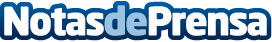 Mejora el comportamiento en las aulas de primaria, pero aumenta el absentismoEl Observatorio de la Convivencia Escolar detecta menos casos de indisciplina en las aulas durante el primer trimestre del curso Fecha de publicación: 21/12/2016 Crece ligeramente el absentismo en Primaria y se comprueban tres casos de acoso escolarDatos de contacto:Nota de prensa publicada en: https://www.notasdeprensa.es/mejora-el-comportamiento-en-las-aulas-de Categorias: Educación Cantabria Infantil Ocio para niños Cursos http://www.notasdeprensa.es